Študentska organizacija Univerze v Ljubljani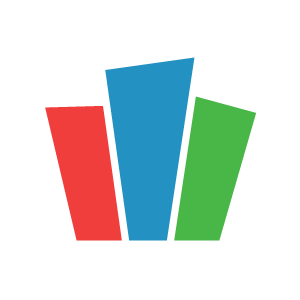 Predmet:Avdio snemanje zmagovalcev Bitke Bandov 2019Objava na spletni strani ŠOU v Ljubljani www.sou-lj.sidne 8. aprila 2019 in na oglasni deski ŠOU v LjubljaniPOVABILO K ODDAJI PONUDBENaročnik: Študentska organizacija Univerze v Ljubljani, Pivovarniška ulica 6, 1000 Ljubljana.Predmet naročil: Avdio snemanje zmagovalcev Bitke Bandov 2019 iz priloge razpisa.Ponudniki lahko oddajo ponudbo po pošti ali osebno na naslov sedeža naročnika. Na kuverto je potrebno označiti z napisom »NE ODPIRAJ – PONUDBA ZA JAVNO NAROČILO«. Na zadnji strani kuverte naj bo zapisan naslov ponudnika.Naročnik bo obravnaval ponudbe, ki bodo prispele do naročnika 11. dan od objave na spletni strani ŠOU v Ljubljani do 12.00.Odpiranje ponudb bo potekalo na sedežu naročnika. Odpiranje ponudb ne bo javno.Ponudnik naj predloži izpolnjeno in podpisano dokumentacijo:ponudbo,podpisano dokumentacijo v prilogi OBR1/1–2.Ponudba mora biti veljavna 10 dni od roka za oddajo, kar ponudnik potrdi s podpisom ponudbe.Cena mora vsebovati vse stroške, popuste, rabate in davek na dodano vrednost.Priložen obrazec Ponudba izpolnite tako, da izpolnite vsa polja. Rok za sprejem ponudnikovih vprašanj je 8. dan od objave na spletni strani ŠOU v Ljubljani. Naročnik bo na vprašanja odgovoril najkasneje dan po izteku roka za sprejem ponudnikovih vprašanj.Ponudnik mora biti pravna oseba registrirana v Sloveniji za dejavnost po tem razpisu. Ponudniki lahko pridobijo več informacij o razpisu na kontaktni točki naročnika in sicer preko andrej.klasinc@sou-lj.si.Dodatni obvezni pogoji naročnika so:rok dobave: julij–september 2019,Priloga: SPECIFIKACIJA STORITEVPonudnik mora zmagovalcu natečaja Bitka Bandov 2019 zagotoviti snemanje EP-ja, ki zajema:

- 10 x snemalni dan s producentom / tehnikom (80 ur)- 6 x mix skladbe- 60 x ura editiranja (postprodukcija)NAROČNIK: Študentska organizacija Univerze v Ljubljani, Pivovarniška ulica 6, 1000 LjubljanaP O N U D B ANa podlagi javnega razpisa, objavljenega na spletni strani ŠOU v Ljubljani, se prijavljamo na vaš javni razpis in prilagamo našo ponudbeno dokumentacijo v skladu z navodili za izdelavo ponudbe.PODATKI O PONUDNIKUNaziv:  	Naslov:  	Odgovorna oseba za podpis pogodbe:  	ID za DDV:  	Matična številka:  	Kontaktna oseba:  	Št. telefona:  	E-pošta:  	Datum:	žig	Podpis odgovorne osebe:Priloga: ponudba (predračun)OBR1/1PONUDNIK: 	_IZJAVLJAMO, DA:Za vse ponujene storitve zagotavljamo:Veljavnost ponudbe do __________Rok dobave: julij–september 2019Odzivni čas: največ en dan po kontaktiranju.Datum:	žig	Podpis odgovorne osebe:OBR1/2PONUDNIK: 	_IZJAVAO IZPOLNJEVANJU OSNOVNIH POGOJEV ZA PRIZNAVANJE SPOSOBNOSTISpodaj podpisani, zastopnik/pooblaščenec ponudnika, ki se prijavlja na predmetni razpis za naročilo izjavljam, da smo seznanjeni s pogoji, merili in ostalo vsebino razpisne dokumentacije za navedeno naročilo ter jih v celoti sprejemamo.S podpisom te izjave potrjujem izpolnjevanje spodnjih pogojev:ponudnik in vsak njegov zakoniti zastopnik, ni bil pravnomočno obsojen zaradi kaznivih dejanj, določenih v prvem in drugem odstavku 42. člena ZJN-2;ponudnik ima plačane vse zapadle obveznosti do podizvajalcev v predhodnih postopkih javnega naročanja;ponudnik ni izločen iz postopkov oddaje javnih naročil zaradi uvrstitve v evidenco ponudnikov z negativnimi referencami iz 77. a člena ZJN-2.dajemo soglasje, da lahko naročnik v primeru ugotovitve računskih napak v ponudbi le te odpravi tako, da za pravilno vzame osnovo ter popravi seštevek, zmnožek ipd.;Datum:	žig	Podpis odgovorne osebe: